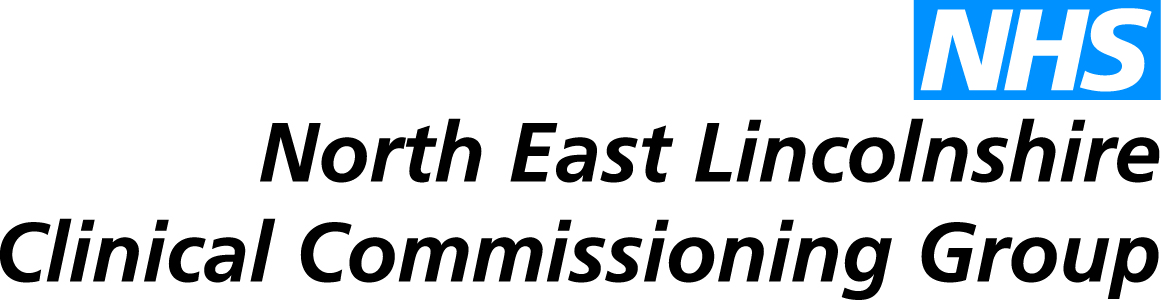 Report to:NEL CCG Joint Co-Commissioning Committee Presented by:Julie Wilson, Assistant Director Co-CommissioningDate of Meeting:29th October 2015Subject:Draft Scheme of Delegation – Co-CommissioningStatus: OPEN	            CLOSED Complies with latest CCG Strategy for Primary Medical Services, if  not, please give a brief reason why:OBJECT OF REPORT:This report has been prepared to support a discussion amongst the members of the Joint Co-Commissioning Committee regarding a scheme of delegation for decisions on issues pertaining to general practice.STRATEGY:The draft scheme of delegation supports delivery of the primary care strategy.IMPLICATIONS:As a joint Commissioning Committee there needs to be clarity on the remit of the Committee in terms of decision making, and who has the authority to make those decisions. The attached draft scheme of delegation sets out the range of potential decisions that will need to be taken and where the authority sits to make those decisions.This has been produced as an initial draft for further discussion by the Committee, prior to producing a final version.RECOMMENDATIONS (R) AND ACTIONS (A) FOR AGREEMENT:The Joint Co-Commissioning Committee is asked to discuss the attached draft scheme of delegation and suggest any potential amendments, to support the preparation of a final version. Yes/NoCommentsDoes the document take account of and meet the requirements of the following:i)Mental Capacity ActNn/aii)CCG  Equality Impact AssessmentNn/aiii)Human Rights Act 1998Nn/aiv)Health and Safety at Work Act 1974Nn/av)Freedom of Information Act 2000 / Data Protection Act 1998Yiv)Does the report have regard of the principles and values of the NHS Constitution?www.dh.gov.uk/en/Publicationsandstatistics/Publications/PublicationsPolicyAndGuidance/DH_113613Y